Pořadatel:	Lukostřelecký klub CERETermíny:	29. a 30.7.2024	25.8.2024Místo konání:	Sailing Centre Nechranice Kemp Nechranice Czech 	Vikletice 48
	438 01, ChbanyŘeditel závodu:          	Helena BauerováRozhodčí:	David Vostřez, Ladislav Žák, David MorkesPřihlášky:                  	- 	přes Rcherz.combauerova@ceresport.cz, tel. 604 143 401na přihlášce uvádějte divize, kategorie závodníků a požadované sestavyuzávěrky přihlášek v pondělí před závodem do 24:00hv případě vyššího počtu zájemců, než je kapacita střelnice, dostanou přednost dříve přihlášení závodníciUbytování:                  	-	pořadatel nezajišťujeRozlosování:           	-	provedou pořadatelé nejpozději den před závodem informace o rozlosování přes Rcherz.comStartovné:                    	- 	dospělí  		400,- Kč  dorost, žáci  		300,- Kč          Úhrada startovného:             - 	 na vlastní náklady nebo na náklady vysílajících klubů na místě konání závodu před zahájením závodu v hotovostiPředpis:                                    -	   závodí se dle pravidel WA, Soutěžního řádu a rozpisuSestavy:                                    -     T 24 a TŽ 24 (12x známé, 12x neznámé) žactvo do 10 let 5-15mSoutěž:                      	-	 divize - reflexní luk, holý luk, kladkový luk 				 kategorie – senioři, dospělí, junioři, kadeti, žáci                        Časový rozpis:            	09:00 – 9:30  	prezentace závodníků                                      	09:30   		nástup                                     	09:35   		kontrola nářadí	10:00 		zahájení střelbyVyhlášení výsledků a předání cen proběhne po skončení závodu.                                   Upozornění:                 	každý závodník startuje na vlastní nebezpečíV Praze 28.5.2024           									Helena Bauerová	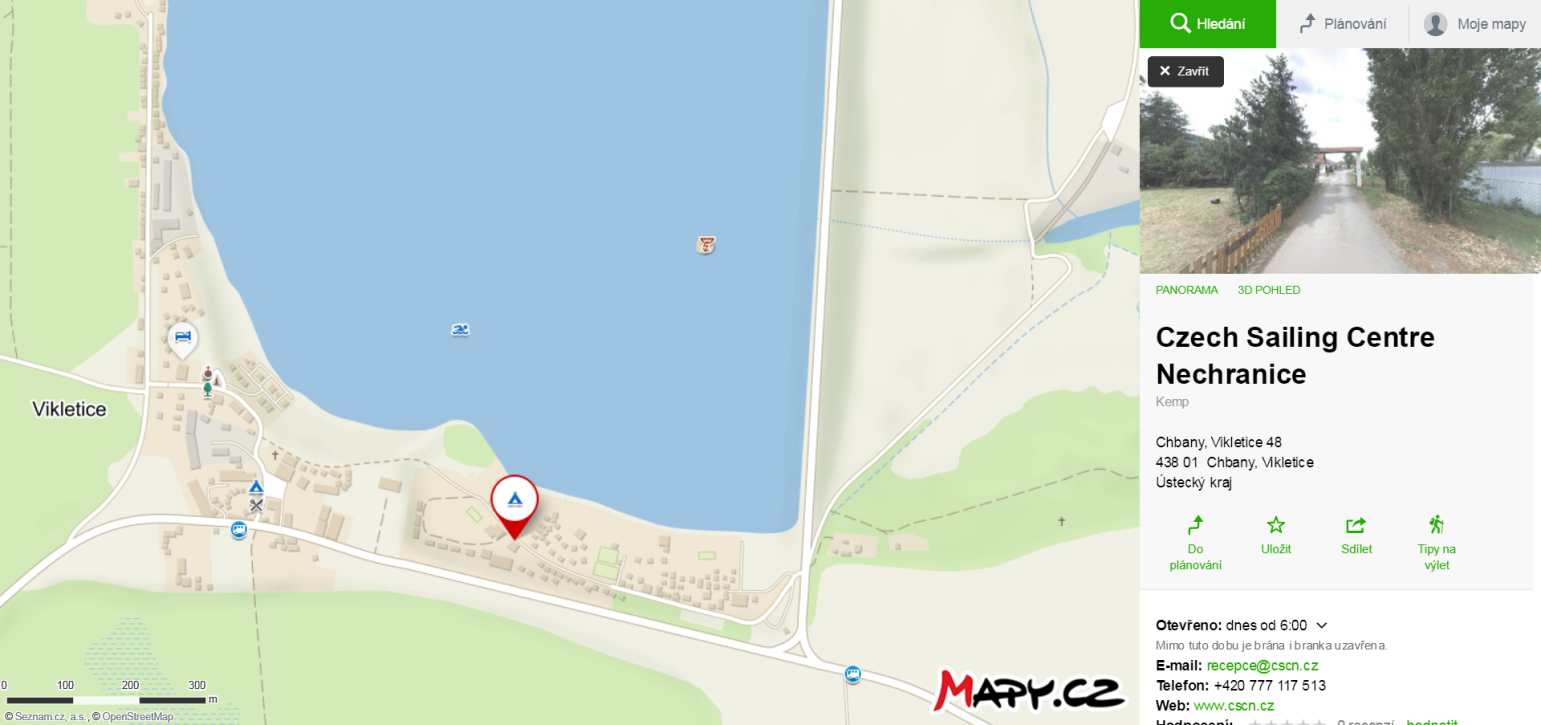 